Учреждения среднего профессионального образования в городе Прокопьевске Прокопьевский аграрный колледж
Адрес: 653204 Прокопьевский район, поселок Школьный, ул.Советская, 1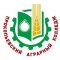  Прокопьевский горнотехнический техникум
Адрес: г. Прокопьевск, ул. Шишкина, 26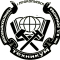  Прокопьевский промышленно-экономический техникум
Адрес: 653039, Кемеровская обл., г. Прокопьевск, ул. Институтская, 32-а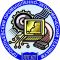  Прокопьевский строительный техникум
Адрес: 653045, Кемеровская обл., г. Прокопьевск, ул. Институтская, д. 106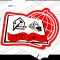  Прокопьевский транспортный техникум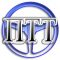 Адрес: 653036, Кемеровская обл., г. Прокопьевск ул. Союзная, 70
 Прокопьевский электромашиностроительный техникум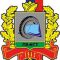 Адрес: 653000,Кемеровская обл.,  г. Прокопьевск, проспект Шахтеров, 7 (главный корпус), пер. Городской, 31 (корпус № 1), ул. Кучина, 11 (Дом физкультуры)